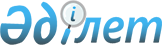 О внесении изменений и дополнений в решение Мугалжарского районного маслихата от 25 декабря 2019 года № 377 "Об утверждении Мугалжарского районного бюджета на 2020-2022 годы"
					
			С истёкшим сроком
			
			
		
					Решение Мугалжарского районного маслихата Актюбинской области от 11 марта 2020 года № 410. Зарегистрировано Департаментом юстиции Актюбинской области 16 марта 2020 года № 6875. Прекращено действие в связи с истечением срока
      В соответствии со статьями 106, 109 Бюджетного кодекса Республики Казахстан от 4 декабря 2008 года, статьей 6 Закона Республики Казахстан от 23 января 2001 года "О местном государственном управлении и самоуправлении в Республике Казахстан" Мугалжарский районный маслихат РЕШИЛ:
      1. Внести в решение Мугалжарского районного маслихата от 25 декабря 2019 года № 377 "Об утверждении Мугалжарского районного бюджета на 2020-2022 годы" (зарегистрированное в Реестре государственной регистрации нормативных правовых актов за № 6611, опубликованное 31 декабря 2019 года в эталонном контрольном банке нормативных правовых актов Республики Казахстан в электронном виде) следующие изменения и дополнения:
      в пункте 1:
      в подпункте 1): 
      доходы - цифры "15 005 458,0" заменить цифрами "15 304 019,4"; 
      поступления трансфертов – цифры "4 825 071,0" заменить цифрами 5 123 632,4";
      в подпункте 2):
      затраты – цифры "15 005 458,0" заменить цифрами "15 415 746,2";
      в подпункте 3):
      чистое бюджетное кредитование – цифры "130 388,0" заменить цифрами "130 358,0";
      бюджетные кредиты - цифры "143 543,0" заменить цифрами "143 513,0";
      в подпункте 5):
      дефицит (профицит) бюджета - цифры "-130 388,0" заменить цифрами "-242 084,8";
      в подпункте 6):
      финансирование дефицита (использование профицита) бюджета– цифры "130 388,0" заменить цифрами "242 084,8";
      в пункте 8:
      в подпункте 24):
      цифры "180 914,0" заменить цифрами "203 541,0";
      дополнить подпунктами 27), 28) следующего содержания:
      "27) на приобретение жилья из коммунального жилищного фонда для малообеспеченных многодетных семей – 42 000,0 тысяч тенге;
      28) на капитальный ремонт жилых домов – 100 000,0 тысяч тенге.".
      пункт 9:
      дополнить подпунктами 10), 11), 12), 13) следующего содержания:
      "10) на завершение строительства 3 (трех) восьми квартирных арендно-коммунальных жилых домов в микрорайоне Самал города Кандыагаш – 21 950,0 тысяч тенге;
      11) на строительство инженерных сетей 3 (трех) восьми квартирных арендно-коммунальных жилых домов в микрорайоне Самал города Кандыагаш – 27 613,0 тысяч тенге;
      12) на завершение строительства инженерных сетей к строящимся 3 (трех) восьми квартирных арендно-коммунальных жилых домов в микрорайоне Самал города Кандыагаш – 4 750,0 тысяч тенге;
      13) на строительство подземного резервуара для сточных вод из железо бетонных изделий 500 м3 на площадке канализационно-насосной станции №3 города Кандыагаш –79 607,0 тысяч тенге.";
      в пункте 11:
      цифры "207 220,0" заменить цифрами "123 807,4".
      2. Приложения 1, 2, 3, 5 к указанному решению изложить в новой редакции согласно приложениям 1, 2, 3, 4 к настоящему решению.
      3. Государственному учреждению "Аппарат маслихата Мугалжарского района" в установленном законодательном порядке обеспечить государственную регистрацию настоящего решения в Департаменте юстиции Актюбинской области.
      4. Настоящее решение вводится в действие с 1 января 2020 года. Мугалжарский районный бюджет на 2020 год Мугалжарский районный бюджет на 2021 год Мугалжарский районный бюджет на 2022 год Бюджетные программы аппаратов акима города районного значения, села, поселка, сельского округа на 2020 год
      продолжение таблицы
					© 2012. РГП на ПХВ «Институт законодательства и правовой информации Республики Казахстан» Министерства юстиции Республики Казахстан
				
      Председатель сессии Мугалжарского районного маслихата

      К. Тукешев

      Cекретарь Мугалжарского районного маслихата

      Р. Мусенова
Приложение 1 к решениюМугалжарского районного маслихатаот 11 марта 2020 года № 410Приложение 1 к решениюМугалжарского районного маслихатаот 25 декабря 2019 года № 377
категория
класс
подкласс
наименование
наименование
сумма (тысяч тенге)
1. ДОХОДЫ
1. ДОХОДЫ
15 304 019 ,4
1
НАЛОГОВЫЕ ПОСТУПЛЕНИЯ
НАЛОГОВЫЕ ПОСТУПЛЕНИЯ
10 136 611,0
01
Подоходный налог
Подоходный налог
480 120,0
1
20 000,0
2
Индивидуальный подоходный налог
Индивидуальный подоходный налог
460 120,0
03
Социальный налог
Социальный налог
442 046,0
1
Социальный налог
Социальный налог
442 046,0
04
Налоги на собственность
Налоги на собственность
9 068 695,0
1
Налоги на имущество
Налоги на имущество
9 060 195,0
3
Земельный налог
Земельный налог
0,0
4
Налог на транспортные средства
Налог на транспортные средства
0,0
5
Единый земельный налог
Единый земельный налог
8 500,0
05
Внутренние налоги на товары, работы и услуги
Внутренние налоги на товары, работы и услуги
132 750,0
2
Акцизы
Акцизы
8 500,0
3
Поступления за использование природных и других ресурсов
Поступления за использование природных и других ресурсов
95 000,0
4
Сборы за ведение предпринимательской и профессиональной деятельности
Сборы за ведение предпринимательской и профессиональной деятельности
28 300,0
5
Налог на игорный бизнес
Налог на игорный бизнес
950,0
08
Обязательные платежи, взимаемые за совершение юридически значимых действий и (или) выдачу документов уполномоченными на то государственными органами или должностными лицами
Обязательные платежи, взимаемые за совершение юридически значимых действий и (или) выдачу документов уполномоченными на то государственными органами или должностными лицами
13 000,0
1
Государственная пошлина
Государственная пошлина
13 000,0
2
НЕНАЛОГОВЫЕ ПОСТУПЛЕНИЯ
НЕНАЛОГОВЫЕ ПОСТУПЛЕНИЯ
15 276,0
01
Доходы от государственной собственности
Доходы от государственной собственности
4 926,0
5
Доходы от аренды имущества, находящегося в государственной собственности
Доходы от аренды имущества, находящегося в государственной собственности
4 700,0
7
Вознаграждения по кредитам, выданным из государственного бюджета
Вознаграждения по кредитам, выданным из государственного бюджета
226,0
04
Штрафы, пени, санкции, взыскания, налагаемые государственными учреждениями, финансируемыми из государственного бюджета, а также содержащимися и финансируемыми из бюджета (сметы расходов) Национального Банка Республики Казахстан
Штрафы, пени, санкции, взыскания, налагаемые государственными учреждениями, финансируемыми из государственного бюджета, а также содержащимися и финансируемыми из бюджета (сметы расходов) Национального Банка Республики Казахстан
50,0
1
Штрафы, пени, санкции, взыскания, налагаемые государственными учреждениями, финансируемыми из государственного бюджета, а также содержащимися и финансируемыми из бюджета (сметы расходов) Национального Банка Республики Казахстан, за исключением поступлений от организаций нефтяного сектора и в Фонд компенсации потерпевшим
Штрафы, пени, санкции, взыскания, налагаемые государственными учреждениями, финансируемыми из государственного бюджета, а также содержащимися и финансируемыми из бюджета (сметы расходов) Национального Банка Республики Казахстан, за исключением поступлений от организаций нефтяного сектора и в Фонд компенсации потерпевшим
50,0
06
Прочие неналоговые поступления
Прочие неналоговые поступления
10 300,0
1
Прочие неналоговые поступления
Прочие неналоговые поступления
10 300,0
3
Поступления от продажи основного капитала
Поступления от продажи основного капитала
28 500,0
03
Продажа земли и нематериальных активов
Продажа земли и нематериальных активов
28 500,0
1
Продажа земли
Продажа земли
28 500,0
4
Поступления трансфертов
Поступления трансфертов
5 123 632,4
01
Трансферты из нижестоящих органов государственного управления
Трансферты из нижестоящих органов государственного управления
14,4
3
Трансферты из бюджетов городов районного значения, сел, поселков, сельских округов
Трансферты из бюджетов городов районного значения, сел, поселков, сельских округов
14,4
02
Трансферты из вышестоящих органов государственного управления
Трансферты из вышестоящих органов государственного управления
5 123 618,0
2
Трансферты из областного бюджета
Трансферты из областного бюджета
5 123 618,0
функциональная группа
функциональная подгруппа
администратор бюджетных программ
программа
наименование
сумма (тысяч тенге)
ІІ. ЗАТРАТЫ
15 415 746,2
01
Государственные услуги общего характера
293 161,0
1
Представительные, исполнительные и другие органы, выполняющие общие функции государственного управления
176 606,0
112
Аппарат маслихата района (города областного значения)
25 497,0
001
Услуги по обеспечению деятельности маслихата района (города областного значения)
25 497,0
122
Аппарат акима района (города областного значения)
151 109,0
001
Услуги по обеспечению деятельности акима района (города областного значения)
120 703,0
003
Капитальные расходы государственного органа
18 400,0
113
Целевые текущие трансферты нижестоящим бюджетам
12 006,0
2
Финансовая деятельность
24 944,0
452
Отдел финансов района (города областного значения)
24 944,0
001
Услуги по реализации государственной политики в области исполнения бюджета и управления коммунальной собственностью района (города областного значения)
23 215,0
003
Проведение оценки имущества в целях налогообложения
1 000,0
010
Приватизация, управление коммунальным имуществом, постприватизационная деятельность и регулирование споров, связанных с этим
449,0
018
Капитальные расходы государственного органа
280,0
5
Планирование и статистическая деятельность
20 823,0
453
Отдел экономики и бюджетного планирования района (города областного значения)
20 823,0
001
Услуги по реализации государственной политики в области формирования и развития экономической политики, системы государственного планирования
20 223,0
004
Капитальные расходы государственного органа
600,0
9
Прочие государственные услуги общего характера
70 788,0
458
Отдел жилищно-коммунального хозяйства, пассажирского транспорта и автомобильных дорог района (города областного значения)
70 788,0
001
Услуги по реализации государственной политики на местном уровне в области жилищно-коммунального хозяйства, пассажирского транспорта и автомобильных дорог
16 828,0
113
Целевые текущие трансферты нижестоящим бюджетам
53 960,0
02
Оборона
55 577,0
1
Военные нужды
12 556,0
122
Аппарат акима района (города областного значения)
12 556,0
005
Мероприятия в рамках исполнения всеобщей воинской обязанности
12 556,0
2
Организация работы по чрезвычайным ситуациям
43 021,0
122
Аппарат акима района (города областного значения)
43 021,0
006
Предупреждение и ликвидация чрезвычайных ситуаций масштаба района (города областного значения)
10 330,0
007
Мероприятия по профилактике и тушению степных пожаров районного (городского) масштаба, а также пожаров в населенных пунктах, в которых не созданы органы государственной противопожарной службы
32 691,0
04
Образование
7 864 778,9
1
Дошкольное воспитание и обучение
347 119,0
464
Отдел образования района (города областного значения)
347 119,0
040
Реализация государственного образовательного заказа в дошкольных организациях образования
347 119,0
2
Начальное, основное среднее и общее среднее образование
6 428 544,6
464
Отдел образования района (города областного значения)
6 311 309,6
003
Общеобразовательное обучение
6 168 745,6
006
Дополнительное образование для детей
142 564,0
465
Отдел физической культуры и спорта района (города областного значения)
44 257,0
017
Дополнительное образование для детей и юношества по спорту
44 257,0
466
Отдел архитектуры, градостроительства и строительства района (города областного значения)
72 978,0
021
Строительство и реконструкция объектов начального, основного среднего и общего среднего образования
72 978,0
9
Прочие услуги в области образования
1 089 115,3
464
Отдел образования района (города областного значения)
1 089 115,3
001
Услуги по реализации государственной политики на местном уровне в области образования
52 017,0
004
Информатизация системы образования в государственных учреждениях образования района (города областного значения)
115 995,0
005
Приобретение и доставка учебников, учебно-методических комплексов для государственных учреждений образования района (города областного значения)
196 677,0
007
Проведение школьных олимпиад, внешкольных мероприятийи конкурсов районного (городского) масштаба
9 815,0
015
Ежемесячные выплаты денежных средств опекунам (попечителям) на содержание ребенка-сироты (детей-сирот), и ребенка (детей), оставшегося без попечения родителей
21 787,0
023
Методическая работа
16 644,0
067
Капитальные расходы подведомственных государственных учреждений и организаций
318 115,3
068
Обеспечение повышения компьютерной грамотности населения
5 900,0
113
Целевые текущие трансферты нижестоящим бюджетам
352 465,0
06
Социальная помощь и социальное обеспечение
859 261,0
1
Социальное обеспечение
131 434,0
451
Отдел занятости и социальных программ района (города областного значения)
120 291,0
005
Государственная адресная социальнаяпомощь
120291,0
464
Отдел образования района (города областного значения)
11 143,0
030
Содержание ребенка (детей), переданного патронатным воспитателям
11 143,0
2
Социальная помощь
674 291,0
451
Отдел занятости и социальных программ района (города областного значения)
674 291,0
002
Программа занятости
422 951,0
004
Оказание социальной помощи на приобретение топлива специалистам здравоохранения, образования, социального обеспечения, культуры, спорта и ветеринарии в сельской местности в соответствии с законодательством Республики Казахстан
13 255,0
006
Оказание жилищной помощи
6 000,0
007
Социальная помощь отдельным категориям нуждающихся граждан по решениям местных представительных органов
103 125,0
014
Оказание социальной помощи нуждающимся гражданам на дому
49 366,0
017
Обеспечение нуждающихся инвалидов обязательными гигиеническими средствами и предоставление услуг специалистами жестового языка, индивидуальными помощниками в соответствии с индивидуальной программой реабилитации инвалида
35 743,0
023
Обеспечение деятельности центров занятости населения
43 851,0
9
Прочие услуги в области социальной помощи и социального обеспечения
53 536,0
451
Отдел занятости и социальных программ района (города областного значения)
53 536,0
001
Услуги по реализации государственной политики на местном уровне в области обеспечения занятости и реализации социальных программ для населения
40 567,0
011
Оплата услуг по зачислению, выплате и доставке пособий и других социальных выплат
3 600,0
050
Обеспечение прав и улучшение качества жизни инвалидов в Республике Казахстан
3 000,0
054
Размещение государственного социального заказа в неправительственных организациях
6 369,0
07
Жилищно-коммунальное хозяйство
1 884 293,5
1
Жилищное хозяйство
665 635,5
458
Отдел жилищно-коммунального хозяйства, пассажирского транспорта и автомобильных дорог района (города областного значения)
104 000,0
003
Организация сохранения государственного жилищного фонда
104 000,0
464
Отдел образования района (города областного значения)
145 684,5
026
Ремонт объектов городов и сельских населенных пунктов в рамках Государственной программы развития продуктивной занятости и массового предпринимательства на 2017 – 2021 годы "Еңбек"
145 684,5
466
Отдел архитектуры, градостроительства и строительства района (города областного значения)
415 951,0
003
Проектирование и (или) строительство, реконструкция жилья коммунального жилищного фонда
22 192,0
004
Проектирование, развитие и (или) обустройство инженерно-коммуникационной инфраструктуры
351 759,0
098
Приобретение жилья коммунального жилищного фонда
42 000,0
2
Коммунальное хозяйство
1 019 657,0
458
Отдел жилищно-коммунального хозяйства, пассажирского транспорта и автомобильных дорог района (города областного значения)
877 553,0
011
Обеспечение бесперебойного теплоснабжения малых городов
20 000,0
012
Функционирование системы водоснабжения и водоотведения
1 181,0
027
Организация эксплуатации сетей газификации, находящихся в коммунальной собственности районов (городов областного значения)
33 331,0
029
Развитие системы водоснабжения и водоотведения
815 407,0
058
Развитие системы водоснабжения и водоотведения в сельских населенных пунктах
7 634,0
466
Отдел архитектуры, градостроительства и строительства района (города областного значения)
142 104,0
007
Развитие благоустройства городов и населенных пунктов
142 104,0
3
Благоустройство населенных пунктов
199 001,0
458
Отдел жилищно-коммунального хозяйства, пассажирского транспорта и автомобильных дорог района (города областного значения)
199 001,0
015
Освещение улиц в населенных пунктах
25 000,0
018
Благоустройство и озеленение населенных пунктов
174 001,0
08
Культура, спорт, туризм и информационное пространство
519 842,0
1
Деятельность в области культуры
252 855,0
455
Отдел культуры и развития языков района (города областного значения)
252 855,0
003
Поддержка культурно-досуговой работы
252 855,0
2
Спорт
67 863,0
465
Отдел физической культуры и спорта района (города областного значения)
15 988,0
001
Услуги по реализации государственной политики на местном уровне в сфере физической культуры и спорта
8 738,0
006
Проведение спортивных соревнований на районном (города областного значения) уровне
2 228,0
007
Подготовка и участие членов сборных команд района (города областного значения) по различным видам спорта на областных спортивных соревнованиях
5 022,0
466
Отдел архитектуры, градостроительства и строительства района (города областного значения)
51 875,0
008
Развитие объектов спорта
51 875,0
3
Информационное пространство
104 166,0
455
Отдел культуры и развития языков района (города областного значения)
87 166,0
006
Функционирование районных (городских) библиотек
86 866,0
007
Развитие государственного языка и других языков народа Казахстана
300,0
456
Отдел внутренней политики района (города областного значения)
17 000,0
002
Услуги по проведению государственной информационной политики
17 000,0
9
Прочие услуги по организации культуры, спорта, туризма и информационного пространства
94 958,0
455
Отдел культуры и развития языков района (города областного значения)
35 429,0
001
Услуги по реализации государственной политики на местном уровне в области развития языков и культуры
22 349,0
032
Капитальные расходы подведомственных государственных учреждений и организаций
13 080,0
456
Отдел внутренней политики района (города областного значения)
59 529,0
001
Услуг по реализации государственной политики на местном уровне в области информации, укрепления государственности и формирования социального оптимизма граждан
15 319,0
003
Реализация мероприятий в сфере молодежной политики
44 210,0
09
Топливно-энергетический комплекс и недропользование
23 677,0
9
Прочие услуги в области топливно-энергетического комплекса и недропользования
23 677,0
458
Отдел жилищно-коммунального хозяйства, пассажирского транспорта и автомобильных дорог района (города областного значения)
23 677,0
036
Развитие газотранспортной системы
23 677,0
10
Сельское, водное, лесное, рыбное хозяйство, особо охраняемые природные территории, охрана окружающей среды и животного мира, земельные отношения
188 995,0
1
Сельское хозяйство
148 304,0
474
Отдел сельского хозяйства и ветеринарии района (города областного значения)
148 304,0
001
Услуги по реализации государственной политики на местном уровне в сфере сельского хозяйства и ветеринарии
30 511,0
006
Организация санитарного убоя больных животных
1 800,0
007
Организация отлова и уничтожения бродячих собак и кошек
6 560,0
008
Возмещение владельцам стоимости изымаемых и уничтожаемых больных животных, продуктов и сырья животного происхождения
10 000,0
012
Проведение мероприятий по идентификации сельскохозяйственных животных
3 046,0
013
Проведение противоэпизоотических мероприятий
96 387,0
6
Земельные отношения
31 861,0
463
Отдел земельных отношений района (города областногозначения)
31 861,0
001
Услуги по реализации государственной политики в области регулирования земельных отношений на территории района (города областного значения)
18 861,0
003
Земельно-хозяйственное устройство населенных пунктов
3 000,0
006
Землеустройство, проводимое при установлении границ районов, городов областного значения, районного значения, сельских округов, поселков, сел
10 000,0
9
Прочие услуги в области сельского, водного, лесного, рыбного хозяйства, охраны окружающей среды и земельных отношений
8 830,0
453
Отдел экономики и бюджетного планирования района (города областного значения)
8 830,0
099
Реализация мер по оказанию социальной поддержки специалистов
8 830,0
11
Промышленность, архитектурная, градостроительная и строительная деятельность
26 854,0
2
Архитектурная, градостроительная и строительная деятельность
26 854,0
466
Отдел архитектуры, градостроительства и строительства района (города областного значения)
26 854,0
001
Услуги по реализации государственной политики в области строительства, улучшения архитектурного облика городов, районов и населенных пунктов области и обеспечению рационального и эффективного градостроительного освоения территории района (города областного значения)
26 854,0
12
Транспорт и коммуникации
871 848,8
1
Автомобильный транспорт
871 848,8
458
Отдел жилищно-коммунального хозяйства, пассажирского транспорта и автомобильных дорог района (города областного значения)
871 848,8
022
Развитие транспортной инфраструктуры
316 122,0
045
Капитальный и средний ремонт автомобильных дорог районного значения и улиц населенных пунктов
429 291,8
051
Реализация приоритетных проектов транспортной инфраструктуры
126 435,0
13
Прочие
206 652,4
3
Поддержка предпринимательской деятельности и защита конкуренции
12 934,0
469
Отдел предпринимательства района (города областного значения)
12 934,0
001
Услуги по реализации государственной политики на местном уровне в области развития предпринимательства
10 934,0
003
Поддержка предпринимательской деятельности
2 000,0
9
Прочие
193 718,4
452
Отдел финансов района (города областного значения)
123 807,4
012
Резерв местного исполнительного органа района (города областного значения)
123 807,4
 458
Отдел жилищно-коммунального хозяйства, пассажирского транспорта и автомобильных дорог района (города областного значения)
69 911,0
062
Реализация мероприятий по социальной и инженерной инфраструктуре в сельских населенных пунктах в рамках проекта "Ауыл-Ел бесігі"
69 911,0
14
Обслуживание долга
226,0
1
Обслуживание долга
226,0
452
Отдел финансов района (города областного значения)
226,0
013
Обслуживание долга местных исполнительных органов по выплате вознаграждений и иных платежей по займам из областного бюджета
226,0
15
Трансферты
2 620 579,6
1
Трансферты
2 620 579,6
452
Отдел финансов района (города областного значения)
2 620 579,6
006
Возврат неиспользованных (недоиспользованных) целевых трансфертов
82,9
007
Бюджетные изъятия
1 447 000,0
038
Субвенции
1 098 646,0
054
Возврат сумм неиспользованных (недоиспользованных) целевых трансфертов, выделенных из республиканского бюджета за счет целевого трансферта из Национального фонда Республики Казахстан
74 850,7
III. Чистое бюджетное кредитование
130 358,0
Погашение бюджетных кредитов
143 513,0
07
Жилищно-коммунальное хозяйство
95 795,0
1
Жилищное хозяйство
95 795,0
458
Отдел жилищно-коммунального хозяйства, пассажирского транспорта и автомобильных дорог района (города областного значения)
95 795,0
081
Кредитование на проведение капитального ремонта общего имущества объектов кондоминиумов
95 795,0
10
Сельское, водное, лесное, рыбное хозяйство, особо охраняемые природные территории, охрана окружающей среды и животного мира, земельные отношения
47 718,0
9
Прочие услуги в области сельского, водного, лесного, рыбного хозяйства, охраны окружающей среды и земельных отношений
47 718,0
453
Отдел экономики и бюджетного планирования района (города областного значения)
47 718,0
006
Бюджетные кредиты для реализации мер социальной поддержки специалистов
47 718,0
5
Погашение бюджетных кредитов
13 155,0
01
Погашение бюджетных кредитов
13 155,0
1
Погашение бюджетных кредитов, выданных из государственного бюджета
13 155,0
V. Дефицит (профицит) бюджета
-242 084,8
VI. Финансирование дефицита (использование профицита) бюджета
242 084,8
7
Поступления займов
143 513,0
01
Внутренние государственные займы
143 513,0
2
Договоры займа
143 513,0
16
Погашение займов
13 155,0
1
Погашение займов
13 155,0
452
Отдел финансов района (города областного значения)
13 155,0
008
Погашение долга местного исполнительного органа перед вышестоящим бюджетом
13 155,0
8
Используемые остатки бюджетных средств
111 726,8
01
Остатки бюджетных средств
111 726,8
1
Свободные остатки бюджетных средств
111 726,8
01
Свободные остатки бюджетных средств
111 726,8Приложение 2 к решениюМугалжарского районного маслихатаот 11 марта 2020 года № 410Приложение 2 к решениюМугалжарского районного маслихатаот 25 декабря 2019 года № 377
категория
класс
подкласс
наименование
наименование
сумма (тысяч тенге)
1. ДОХОДЫ
1. ДОХОДЫ
10 995 582,0
1
НАЛОГОВЫЕ ПОСТУПЛЕНИЯ
НАЛОГОВЫЕ ПОСТУПЛЕНИЯ
10 780 138,0
01
Подоходный налог
Подоходный налог
459 662,0
1
Корпоративный подоходный налог
Корпоративный подоходный налог
21 916,0
2
Индивидуальный подоходный налог
Индивидуальный подоходный налог
437 746,0
03
Социальный налог
Социальный налог
445 954,0
1
Социальный налог
Социальный налог
445 954,0
04
Налоги на собственность
Налоги на собственность
9 725 522,0
1
Налоги на имущество
Налоги на имущество
9 722 022,0
3
Земельный налог
Земельный налог
0,0
4
Налог на транспортные средства
Налог на транспортные средства
0,0
5
Единый земельный налог
Единый земельный налог
3 500,0
05
Внутренние налоги на товары, работы и услуги
Внутренние налоги на товары, работы и услуги
135 500,0
2
Акцизы
Акцизы
9 000,0
3
Поступления за использование природных и других ресурсов
Поступления за использование природных и других ресурсов
96 000,0
4
Сборы за ведение предпринимательской и профессиональной деятельности
Сборы за ведение предпринимательской и профессиональной деятельности
29 500,0
5
Налог на игорный бизнес
Налог на игорный бизнес
1 000,0
08
Обязательные платежи, взимаемые за совершение юридически значимых действий и (или) выдачу документов уполномоченными на то государственными органами или должностными лицами
Обязательные платежи, взимаемые за совершение юридически значимых действий и (или) выдачу документов уполномоченными на то государственными органами или должностными лицами
13 500,0
1
Государственная пошлина
Государственная пошлина
13 500,0
2
НЕНАЛОГОВЫЕ ПОСТУПЛЕНИЯ
НЕНАЛОГОВЫЕ ПОСТУПЛЕНИЯ
16 323,0
01
Доходы от государственной собственности
Доходы от государственной собственности
4 923,0
5
Доходы от аренды имущества, находящегося в государственной собственности
Доходы от аренды имущества, находящегося в государственной собственности
4 700,0
7
Вознаграждения по кредитам, выданным из государственного бюджета
Вознаграждения по кредитам, выданным из государственного бюджета
223,0
04
Штрафы, пени, санкции, взыскания, налагаемые государственными учреждениями, финансируемыми из государственного бюджета, а также содержащимися и финансируемыми из бюджета (сметы расходов) Национального Банка Республики Казахстан
Штрафы, пени, санкции, взыскания, налагаемые государственными учреждениями, финансируемыми из государственного бюджета, а также содержащимися и финансируемыми из бюджета (сметы расходов) Национального Банка Республики Казахстан
50,0
1
Штрафы, пени, санкции, взыскания, налагаемые государственными учреждениями, финансируемыми из государственного бюджета, а также содержащимися и финансируемыми из бюджета (сметы расходов) Национального Банка Республики Казахстан, за исключением поступлений от организаций нефтяного сектора и в Фонд компенсации потерпевшим
Штрафы, пени, санкции, взыскания, налагаемые государственными учреждениями, финансируемыми из государственного бюджета, а также содержащимися и финансируемыми из бюджета (сметы расходов) Национального Банка Республики Казахстан, за исключением поступлений от организаций нефтяного сектора и в Фонд компенсации потерпевшим
50,0
06
Прочие неналоговые поступления
Прочие неналоговые поступления
11 350,0
1
Прочие неналоговые поступления
Прочие неналоговые поступления
11 350,0
3
Поступления от продажи основного капитала
Поступления от продажи основного капитала
29 500,0
03
Продажа земли и нематериальных активов
Продажа земли и нематериальных активов
29 500,0
1
Продажа земли
Продажа земли
29 500,0
4
Поступления трансфертов
Поступления трансфертов
169 621,0
02
Трансферты из вышестоящих органов государственного управления
Трансферты из вышестоящих органов государственного управления
169 621,0
2
Трансферты из областного бюджета
Трансферты из областного бюджета
169 621,0
функциональная группа
функциональная подгруппа
администратор бюджетных программ
программа
наименование
сумма (тысяч тенге)
ІІ. ЗАТРАТЫ
10 995 582,0
01
Государственные услуги общего характера
211 464,0
1
Представительные, исполнительные и другие органы, выполняющие общие функции государственного управления
132 240,0
112
Аппарат маслихата района (города областного значения)
31 389,0
001
Услуги по обеспечению деятельности маслихата района (города областного значения)
30 763,0
003
Капитальные расходы государственного органа
626,0
122
Аппарат акима района (города областного значения)
100 851,0
001
Услуги по обеспечению деятельности акима района (города областного значения)
88 466,0
003
Капитальные расходы государственного органа
12 385,0
2
Финансовая деятельность
35 523,0
452
Отдел финансов района (города областного значения)
35 523,0
001
Услуги по реализации государственной политики в области исполнения бюджета и управления коммунальной собственностью района (города областного значения)
26 948,0
003
Проведение оценки имущества в целях налогообложения
2 470,0
010
Приватизация, управление коммунальным имуществом, постприватизационная деятельность и регулирование споров, связанных с этим
6 105,0
5
Планирование и статистическая деятельность
26 819,0
453
Отдел экономики и бюджетного планирования района (города областного значения)
26 819,0
001
Услуги по реализации государственной политики в области формирования и развития экономической политики, системы государственного планирования
26 475,0
004
Капитальные расходы государственного органа
344,0
9
Прочие государственные услуги общего характера
16 882,0
458
Отдел жилищно-коммунального хозяйства, пассажирского транспорта и автомобильных дорог района (города областного значения)
16 882,0
001
Услуги по реализации государственной политики на местном уровне в области жилищно-коммунального хозяйства, пассажирского транспорта и автомобильных дорог
16 882,0
02
Оборона
53 496,0
1
Военные нужды
12 259,0
122
Аппарат акима района (города областного значения)
12 259,0
005
Мероприятия в рамках исполнения всеобщей воинской обязанности
12 259,0
2
Организация работы по чрезвычайным ситуациям
41 237,0
122
Аппарат акима района (города областного значения)
41 237,0
006
Предупреждение и ликвидация чрезвычайных ситуаций масштаба района (города областного значения)
10 237,0
007
Мероприятия по профилактике и тушению степных пожаров районного (городского) масштаба, а также пожаров в населенных пунктах, в которых не созданы органы государственной противопожарной службы
31 000,0
04
Образование
5 443 416,0
1
Дошкольное воспитание и обучение
424 557,0
464
Отдел образования района (города областного значения)
424 557,0
009
Обеспечение деятельности организаций дошкольного воспитания и обучения
220 343,0
040
Реализация государственного образовательного заказа в дошкольных организациях образования
204 214,0
2
Начальное, основное среднее и общее среднее образование
4 683 531,0
464
Отдел образования района (города областного значения)
4 487 811,0
003
Общеобразовательное обучение
4 392 676,0
006
Дополнительное образование для детей
95 135,0
465
Отдел физической культуры и спорта района (города областного значения)
45 720,0
017
Дополнительное образование для детей и юношества по спорту
45 720,0
466
Отдел архитектуры, градостроительства и строительства района (города областного значения)
150 000,0
021
Строительство и реконструкция объектов начального, основного среднего и общего среднего образования
150 000,0
9
Прочие услуги в области образования
335 328,0
464
Отдел образования района (города областного значения)
335 328,0
001
Услуги по реализации государственной политики на местном уровне в области образования
53 138,0
004
Информатизация системы образования в государственных учреждениях образования района (города областного значения)
26 599,0
005
Приобретение и доставка учебников, учебно-методических комплексов для государственных учреждений образования района (города областного значения)
172 569,0
007
Проведение школьных олимпиад, внешкольных мероприятий и конкурсов районного (городского) масштаба
8 937,0
015
Ежемесячные выплаты денежных средств опекунам (попечителям) на содержание ребенка-сироты (детей-сирот), и ребенка (детей), оставшегося без попечения родителей
22 128,0
023
Методическая работа
16 987,0
067
Капитальные расходы подведомственных государственных учреждений и организаций
34 970,0
06
Социальная помощь и социальное обеспечение
754 059,0
1
Социальное обеспечение
133 620,0
451
Отдел занятости и социальных программ района (города областного значения)
123 781,0
005
Государственная адресная социальная помощь
123781,0
464
Отдел образования района (города областного значения)
9 839,0
030
Содержание ребенка (детей), переданного патронатным воспитателям
9 839,0
2
Социальная помощь
573 111,0
451
Отдел занятости и социальных программ района (города областного значения)
573 111,0
002
Программа занятости
363 395,0
004
Оказание социальной помощи на приобретение топлива специалистам здравоохранения, образования, социального обеспечения, культуры, спорта и ветеринарии в сельской местности в соответствии с законодательством Республики Казахстан
12 991,0
006
Оказание жилищной помощи
6 000,0
007
Социальная помощь отдельным категориям нуждающихся граждан по решениям местных представительных органов
103 125,0
014
Оказание социальной помощи нуждающимся гражданам на дому
50 962,0
017
Обеспечение нуждающихся инвалидов обязательными гигиеническими средствами и предоставление услуг специалистами жестового языка, индивидуальными помощниками в соответствии с индивидуальной программой реабилитации инвалида
18 148,0
023
Обеспечение деятельности центров занятости населения
18 490,0
9
Прочие услуги в области социальной помощи и социального обеспечения
47 328,0
451
Отдел занятости и социальных программ района (города областного значения)
47 328,0
001
Услуги по реализации государственной политики на местном уровне в области обеспечения занятости и реализации социальных программ для населения
46 673,0
011
Оплата услуг по зачислению, выплате и доставке пособий и других социальных выплат
600,0
021
Капитальные расходы государственного органа
55,0
07
Жилищно-коммунальное хозяйство
243 627,0
1
Жилищное хозяйство
9 555,0
458
Отдел жилищно-коммунального хозяйства, пассажирского транспорта и автомобильных дорог района (города областного значения)
7 555,0
003
Организация сохранения государственного жилищного фонда
6 555,0
004
Обеспечение жильем отдельных категорий граждан
1 000,0
466
Отдел архитектуры, градостроительства и строительства района (города областного значения)
2 000,0
003
Проектирование и (или) строительство, реконструкция жилья коммунального жилищного фонда
1 000,0
004
Проектирование, развитие и (или) обустройство инженерно-коммуникационной инфраструктуры
1 000,0
2
Коммунальное хозяйство
198 720,0
458
Отдел жилищно-коммунального хозяйства, пассажирского транспорта и автомобильных дорог района (города областного значения)
189 662,0
011
Обеспечение бесперебойного теплоснабжения малых городов
13 565,0
012
Функционирование системы водоснабжения и водоотведения
1 352,0
027
Организация эксплуатации сетей газификации, находящихся в коммунальной собственности районов (городов областного значения)
5 124,0
029
Развитие системы водоснабжения и водоотведения
169 621,0
466
Отдел архитектуры, градостроительства и строительства района (города областного значения)
9 058,0
005
Развитие коммунального хозяйства
8 058,0
007
Развитие благоустройства городов и населенных пунктов
1 000,0
3
Благоустройство населенных пунктов
35 352,0
458
Отдел жилищно-коммунального хозяйства, пассажирского транспорта и автомобильных дорог района (города областного значения)
35 352,0
015
Освещение улиц в населенных пунктах
21 155,0
016
Обеспечение санитарии населенных пунктов
2 748,0
018
Благоустройство и озеленение населенных пунктов
11 449,0
08
Культура, спорт, туризм и информационное пространство
396 207,0
1
Деятельность в области культуры
187 352,0
455
Отдел культуры и развития языков района (города областного значения)
187 352,0
003
Поддержка культурно-досуговой работы
187 352,0
2
Спорт
21 289,0
465
Отдел физической культуры и спорта района (города областного значения)
21 289,0
001
Услуги по реализации государственной политики на местном уровне в сфере физической культуры и спорта
8 529,0
004
Капитальные расходы государственного органа
164,0
006
Проведение спортивных соревнований на районном (города областного значения) уровне
4 966,0
007
Подготовка и участие членов сборных команд района (города областного значения) по различным видам спорта на областных спортивных соревнованиях
7 630,0
3
Информационное пространство
88 460,0
455
Отдел культуры и развития языков района (города областного значения)
71 309,0
006
Функционирование районных (городских) библиотек
71 009,0
007
Развитие государственного языка и других языков народа Казахстана
300,0
456
Отдел внутренней политики района (города областного значения)
17 151,0
002
Услуги по проведению государственной информационной политики
17 151,0
9
Прочие услуги по организации культуры, спорта, туризма и информационного пространства
99 106,0
455
Отдел культуры и развития языков района (города областного значения)
42 856,0
001
Услуги по реализации государственной политики на местном уровне в области развития языков и культуры
35 047,0
010
Капитальные расходы государственного органа
100,0
032
Капитальные расходы подведомственных государственных учреждений и организаций
7 709,0
456
Отдел внутренней политики района (города областного значения)
56 250,0
001
Услуги по реализации государственной политики на местном уровне в области информации, укрепления государственности и формирования социального оптимизма граждан
11 524,0
003
Реализация мероприятий в сфере молодежной политики
43 011,0
006
Капитальные расходы государственного органа
724,0
032
Капитальные расходы подведомственных государственных учреждений и организаций
991,0
09
Топливно-энергетический комплекс и недропользование
1 000,0
9
Прочие услуги в области топливно-энергетического комплекса и недропользования
1 000,0
458
Отдел жилищно-коммунального хозяйства, пассажирского транспорта и автомобильных дорог района (города областного значения)
1 000,0
036
Развитие газотранспортной системы
1 000,0
10
Сельское, водное, лесное, рыбное хозяйство, особо охраняемые природные территории, охрана окружающей среды и животного мира, земельные отношения
227 664,0
1
Сельское хозяйство
201 476,0
474
Отдел сельского хозяйства и ветеринарии района (города областного значения)
201 476,0
001
Услуги по реализации государственной политики на местном уровне в сфере сельского хозяйства и ветеринарии
27 723,0
003
Капитальные расходы государственного органа
851,0
005
Обеспечение функционирования скотомогильников (биотермических ям)
3 800,0
006
Организация санитарного убоя больных животных
4 000,0
007
Организация отлова и уничтожения бродячих собак и кошек
2 000,0
008
Возмещение владельцам стоимости изымаемых и уничтожаемых больных животных, продуктов и сырья животного происхождения
18 000,0
012
Проведение мероприятий по идентификации сельскохозяйственных животных
2 618,0
013
Проведение противоэпизоотических мероприятий
142 484,0
6
Земельные отношения
18 525,0
463
Отдел земельных отношений района (города областного значения)
18 525,0
001
Услуги по реализации государственной политики в области регулирования земельных отношений на территории района (города областного значения)
12 525,0
003
Земельно-хозяйственное устройство населенных пунктов
3 000,0
006
Землеустройство, проводимое при установлении границ районов, городов областного значения, районного значения, сельских округов, поселков, сел
3 000,0
9
Прочие услуги в области сельского, водного, лесного, рыбного хозяйства, охраны окружающей среды и земельных отношений
7 663,0
453
Отдел экономики и бюджетного планирования района (города областного значения)
7 663,0
099
Реализация мер по оказанию социальной поддержки специалистов
7 663,0
11
Промышленность, архитектурная, градостроительная и строительная деятельность
13 579,0
2
Архитектурная, градостроительная и строительная деятельность
13 579,0
466
Отдел архитектуры, градостроительства и строительства района (города областного значения)
13 579,0
001
Услуги по реализации государственной политики в области строительства, улучшения архитектурного облика городов, районов и населенных пунктов области и обеспечению рационального и эффективного градостроительного освоения территории района (города областного значения)
13 479,0
015
Капитальные расходы государственного органа
100,0
12
Транспорт и коммуникации
179 000,0
1
Автомобильный транспорт
179 000,0
458
Отдел жилищно-коммунального хозяйства, пассажирского транспорта и автомобильных дорог района (города областного значения)
179 000,0
022
Развитие транспортной инфраструктуры
1 000,0
023
Обеспечение функционирования автомобильных дорог
3 000,0
045
Капитальный и средний ремонт автомобильных дорог районного значения и улиц населенных пунктов
175 000,0
13
Прочие
234 422,0
3
Поддержка предпринимательской деятельности и защита конкуренции
14 182,0
469
Отдел предпринимательства района (города областного значения)
14 182,0
001
Услуги по реализации государственной политики на местном уровне в области развития предпринимательства
11 855,0
003
Поддержка предпринимательской деятельности
2 327,0
9
Прочие
220 240,0
452
Отдел финансов района (города областного значения)
220 240,0
012
Резерв местного исполнительного органа района (города областного значения)
220 240,0
14
Обслуживание долга
223,0
1
Обслуживание долга
223,0
452
Отдел финансов района (города областного значения)
223,0
013
Обслуживание долга местных исполнительных органов по выплате вознаграждений и иных платежей по займам из областного бюджета
223,0
15
Трансферты
3 237 425,0
1
Трансферты
3 237 425,0
452
Отдел финансов района (города областного значения)
3 237 425,0
007
Бюджетные изъятия
1 907 000,0
038
Субвенции
1 330 425,0
III. Чистое бюджетное кредитование
13 155,0
Погашение бюджетных кредитов
13 155,0
5
Погашение бюджетных кредитов
13 155,0
01
Погашение бюджетных кредитов
13 155,0
1
Погашение бюджетных кредитов, выданных из государственного бюджета
13 155,0
V. Дефицит (профицит) бюджета
-13 155,0
VI. Финансирование дефицита (использование профицита) бюджета
13 155,0
16
Погашение займов
13 155,0
1
Погашение займов
13 155,0
452
Отдел финансов района (города областного значения)
13 155,0
008
Погашение долга местного исполнительного органа перед вышестоящим бюджетом
13 155,0Приложение 3 к решениюМугалжарского районного маслихатаот 11 марта 2020 года № 410Приложение 3 к решениюМугалжарского районного маслихатаот 25 декабря 2019 года № 377
категория
класс
подкласс
наименование
наименование
сумма (тысяч тенге)
1. ДОХОДЫ
1. ДОХОДЫ
11 503 519,0
1
НАЛОГОВЫЕ ПОСТУПЛЕНИЯ
НАЛОГОВЫЕ ПОСТУПЛЕНИЯ
11 455 447,0
01
Подоходный налог
Подоходный налог
472 860,0
1
Корпоративный подоходный налог
Корпоративный подоходный налог
24 512,0
2
Индивидуальный подоходный налог
Индивидуальный подоходный налог
448 348,0
03
Социальный налог
Социальный налог
448 504,0
1
Социальный налог
Социальный налог
448 504,0
04
Налоги на собственность
Налоги на собственность
10 381 682,0
1
Налоги на имущество
Налоги на имущество
10 378 082,0
3
Земельный налог
Земельный налог
0
4
Налог на транспортные средства
Налог на транспортные средства
0
5
Единый земельный налог
Единый земельный налог
3 600,0
05
Внутренние налоги на товары, работы и услуги
Внутренние налоги на товары, работы и услуги
138 400,0
2
Акцизы
Акцизы
9 500,0
3
Поступления за использование природных и других ресурсов
Поступления за использование природных и других ресурсов
97 000,0
4
Сборы за ведение предпринимательской и профессиональной деятельности
Сборы за ведение предпринимательской и профессиональной деятельности
30 750,0
5
Налог на игорный бизнес
Налог на игорный бизнес
1 150,0
08
Обязательные платежи, взимаемые за совершение юридически значимых действий и (или) выдачу документов уполномоченными на то государственными органами или должностными лицами
Обязательные платежи, взимаемые за совершение юридически значимых действий и (или) выдачу документов уполномоченными на то государственными органами или должностными лицами
14 000,0
1
Государственная пошлина
Государственная пошлина
14 000,0
2
НЕНАЛОГОВЫЕ ПОСТУПЛЕНИЯ
НЕНАЛОГОВЫЕ ПОСТУПЛЕНИЯ
17 323,0
01
Доходы от государственной собственности
Доходы от государственной собственности
5 058,0
5
Доходы от аренды имущества, находящегося в государственной собственности
Доходы от аренды имущества, находящегося в государственной собственности
4 835,0
7
Вознаграждения по кредитам, выданным из государственного бюджета
Вознаграждения по кредитам, выданным из государственного бюджета
223,0
04
Штрафы, пени, санкции, взыскания, налагаемые государственными учреждениями, финансируемыми из государственного бюджета, а также содержащимися и финансируемыми из бюджета (сметы расходов) Национального Банка Республики Казахстан
Штрафы, пени, санкции, взыскания, налагаемые государственными учреждениями, финансируемыми из государственного бюджета, а также содержащимися и финансируемыми из бюджета (сметы расходов) Национального Банка Республики Казахстан
50,0
1
Штрафы, пени, санкции, взыскания, налагаемые государственными учреждениями, финансируемыми
из государственного бюджета, а также содержащимися и финансируемыми из бюджета (сметы расходов)
Национального Банка Республики Казахстан, за исключением поступлений от организаций нефтяного
сектора и в Фонд компенсации потерпевшим
Штрафы, пени, санкции, взыскания, налагаемые государственными учреждениями, финансируемыми
из государственного бюджета, а также содержащимися и финансируемыми из бюджета (сметы расходов)
Национального Банка Республики Казахстан, за исключением поступлений от организаций нефтяного
сектора и в Фонд компенсации потерпевшим
50,0
06
Прочие неналоговые поступления
Прочие неналоговые поступления
12 215,0
1
Прочие неналоговые поступления
Прочие неналоговые поступления
12 215,0
3
Поступления от продажи основного капитала
Поступления от продажи основного капитала
30 750,0
03
Продажа земли и нематериальных активов
Продажа земли и нематериальных активов
30 750,0
1
Продажа земли
Продажа земли
30 750,0
4
Поступления трансфертов
Поступления трансфертов
0,0
02
Трансферты из вышестоящих органов государственного управления
Трансферты из вышестоящих органов государственного управления
0,0
2
Трансферты из областного бюджета
Трансферты из областного бюджета
0,0
функциональная группа
функциональная подгруппа
администратор бюджетных программ
программа
наименование
сумма (тысяч тенге)
ІІ. ЗАТРАТЫ
11 503 519,0
01
Государственные услуги общего характера
191 562,0
1
Представительные, исполнительные и другие органы, выполняющие общие функции государственного управления
126 694,0
112
Аппарат маслихата района (города областного значения)
34 096,0
001
Услуги по обеспечению деятельности маслихата района (города областного значения)
27 360,0
003
Капитальные расходы государственного органа
6 736,0
122
Аппарат акима района (города областного значения)
92 598,0
001
Услуги по обеспечению деятельности акима района (города областного значения)
80 914,0
003
Капитальные расходы государственного органа
11 684,0
2
Финансовая деятельность
30 436,0
452
Отдел финансов района (города областного значения)
30 436,0
001
Услуги по реализации государственной политики в области исполнения бюджета и управления коммунальной собственностью района (города областного значения)
22 151,0
003
Проведение оценки имущества в целях налогообложения
2 386,0
010
Приватизация, управление коммунальным имуществом, постприватизационная деятельность и регулирование споров, связанных с этим
5 899,0
5
Планирование и статистическая деятельность
19 133,0
453
Отдел экономики и бюджетного планирования района (города областного значения)
19 133,0
001
Услуги по реализации государственной политики в области формирования и развития экономической политики, системы государственного планирования
18 801,0
004
Капитальные расходы государственного органа
332,0
9
Прочие государственные услуги общего характера
15 299,0
458
Отдел жилищно-коммунального хозяйства, пассажирского транспорта и автомобильных дорог района (города областного значения)
15 299,0
001
Услуги по реализации государственной политики на местном уровне в области жилищно-коммунального хозяйства, пассажирского транспорта и автомобильных дорог
15 299,0
02
Оборона
47 036,0
1
Военные нужды
9 378,0
122
Аппарат акима района (города областного значения)
9 378,0
005
Мероприятия в рамках исполнения всеобщей воинской обязанности
9 378,0
2
Организация работы по чрезвычайным ситуациям
37 658,0
122
Аппарат акима района (города областного значения)
37 658,0
006
Предупреждение и ликвидация чрезвычайных ситуаций масштаба района (города областного значения)
9 658,0
007
Мероприятия по профилактике и тушению степных пожаров районного (городского) масштаба, а также пожаров в населенных пунктах, в которых не созданы органы государственной противопожарной службы
28 000,0
04
Образование
5 816 154,0
1
Дошкольное воспитание и обучение
465 499,0
464
Отдел образования района (города областного значения)
465 499,0
009
Обеспечение деятельности организаций дошкольного воспитания и обучения
302 099,0
040
Реализация государственного образовательного заказа в дошкольных организациях образования
163 400,0
2
Начальное, основное среднее и общее среднее образование
5 044 711,0
464
Отдел образования района (города областного значения)
4 338 826,0
003
Общеобразовательное обучение
4 243 928,0
006
Дополнительное образование для детей
94 898,0
465
Отдел физической культуры и спорта района (города областного значения)
57 843,0
017
Дополнительное образование для детей и юношества по спорту
57 843,0
466
Отдел архитектуры, градостроительства и строительства района (города областного значения)
648 042,0
021
Строительство и реконструкция объектов начального, основного среднего и общего среднего образования
648 042,0
9
Прочие услуги в области образования
305 944,0
464
Отдел образования района (города областного значения)
305 944,0
001
Услуги по реализации государственной политики на местном уровне в области образования
51 952,0
004
Информатизация системы образования в государственных учреждениях образования района (города областного значения)
26 599,0
005
Приобретение и доставка учебников, учебно-методических комплексов для государственных учреждений образования района (города областного значения)
167 388,0
007
Проведение школьных олимпиад, внешкольных мероприятий и конкурсов районного (городского) масштаба
8 365,0
015
Ежемесячные выплаты денежных средств опекунам (попечителям) на содержание ребенка-сироты (детей-сирот), и ребенка (детей), оставшегося без попечения родителей
21 380,0
023
Методическая работа
21 316,0
067
Капитальные расходы подведомственных государственных учреждений и организаций
8 944,0
06
Социальная помощь и социальное обеспечение
781 080,0
1
Социальное обеспечение
212 805,0
451
Отдел занятости и социальных программ района (города областного значения)
203 162,0
005
Государственная адресная социальная помощь
203162,0
464
Отдел образования района (города областного значения)
9 643,0
030
Содержание ребенка (детей), переданного патронатным воспитателям
9 643,0
2
Социальная помощь
528 800,0
451
Отдел занятости и социальных программ района (города областного значения)
528 800,0
002
Программа занятости
332 899,0
004
Оказание социальной помощи на приобретение топлива специалистам здравоохранения, образования, социального обеспечения, культуры, спорта и ветеринарии в сельской местности в соответствии с законодательством Республики Казахстан
12 991,0
006
Оказание жилищной помощи
6 000,0
007
Социальная помощь отдельным категориям нуждающихся граждан по решениям местных представительных органов
103 125,0
014
Оказание социальной помощи нуждающимся гражданам на дому
36 949,0
017
Обеспечение нуждающихся инвалидов обязательными гигиеническими средствами и предоставление услуг специалистами жестового языка, индивидуальными помощниками в соответствии с индивидуальной программой реабилитации инвалида
18 148,0
023
Обеспечение деятельности центров занятости населения
18 688,0
9
Прочие услуги в области социальной помощи и социального обеспечения
39 475,0
451
Отдел занятости и социальных программ района (города областного значения)
39 475,0
001
Услуги по реализации государственной политики на местном уровне в области обеспечения занятости и реализации социальных программ для населения
38 542,0
011
Оплата услуг по зачислению, выплате и доставке пособий и других социальных выплат
600,0
021
Капитальные расходы государственного органа
55,0
067
Капитальные расходы подведомственных государственных учреждений и организаций
278,0
07
Жилищно-коммунальное хозяйство
160 066,0
1
Жилищное хозяйство
13 838,0
458
Отдел жилищно-коммунального хозяйства, пассажирского транспорта и автомобильных дорог района (города областного значения)
13 838,0
003
Организация сохранения государственного жилищного фонда
13 838,0
2
Коммунальное хозяйство
113 189,0
458
Отдел жилищно-коммунального хозяйства, пассажирского транспорта и автомобильных дорог района (города областного значения)
113 189,0
011
Обеспечение бесперебойного теплоснабжения малых городов
96 790,0
012
Функционирование системы водоснабжения и водоотведения
1 264,0
027
Организация эксплуатации сетей газификации, находящихся в коммунальной собственности районов (городов областного значения)
12 135,0
029
Развитие системы водоснабжения и водоотведения
2 000,0
058
Развитие системы водоснабжения и водоотведения в сельских населенных пунктах
1 000,0
3
Благоустройство населенных пунктов
33 039,0
458
Отдел жилищно-коммунального хозяйства, пассажирского транспорта и автомобильных дорог района (города областного значения)
33 039,0
015
Освещение улиц в населенных пунктах
19 771,0
016
Обеспечение санитарии населенных пунктов
2 568,0
018
Благоустройство и озеленение населенных пунктов
10 700,0
08
Культура, спорт, туризм и информационное пространство
316 668,0
1
Деятельность в области культуры
160 588,0
455
Отдел культуры и развития языков района (города областного значения)
160 588,0
003
Поддержка культурно-досуговой работы
160 588,0
2
Спорт
20 748,0
465
Отдел физической культуры и спорта района (города областного значения)
20 748,0
001
Услуги по реализации государственной политики на местном уровне в сфере физической культуры и спорта
8 419,0
004
Капитальные расходы государственного органа
158,0
006
Проведение спортивных соревнований на районном (города областного значения) уровне
4 799,0
007
Подготовка и участие членов сборных команд района (города областного значения) по различным видам спорта на областных спортивных соревнованиях
7 372,0
3
Информационное пространство
81 902,0
455
Отдел культуры и развития языков района (города областного значения)
65 873,0
006
Функционирование районных (городских) библиотек
65 547,0
007
Развитие государственного языка и других языков народа Казахстана
326,0
456
Отдел внутренней политики района (города областного значения)
16 029,0
002
Услуги по проведению государственной информационной политики
16 029,0
9
Прочие услуги по организации культуры, спорта, туризма и информационного пространства
53 430,0
455
Отдел культуры и развития языков района (города областного значения)
20 858,0
001
Услуги по реализации государственной политики на местном уровне в области развития языков и культуры
18 500,0
010
Капитальные расходы государственного органа
184,0
032
Капитальные расходы подведомственных государственных учреждений и организаций
2 174,0
456
Отдел внутренней политики района (города областного значения)
32 572,0
001
Услуги по реализации государственной политики на местном уровне в области информации, укрепления государственности и формирования социального оптимизма граждан
11 981,0
003
Реализация мероприятий в сфере молодежной политики
20 265,0
006
Капитальные расходы государственного органа
326,0
10
Сельское, водное, лесное, рыбное хозяйство, особо охраняемые природные территории, охрана окружающей среды и животного мира, земельные отношения
137 975,0
1
Сельское хозяйство
112 372,0
474
Отдел сельского хозяйства и ветеринарии района (города областного значения)
112 372,0
001
Услуги по реализации государственной политики на местном уровне в сфере сельского хозяйства и ветеринарии
8 784,0
003
Капитальные расходы государственного органа
429,0
005
Обеспечение функционирования скотомогильников (биотермических ям)
1 863,0
006
Организация санитарного убоя больных животных
2 070,0
007
Организация отлова и уничтожения бродячих собак и кошек
4 057,0
008
Возмещение владельцам стоимости изымаемых и уничтожаемых больных животных, продуктов и сырья животного происхождения
300,0
012
Проведение мероприятий по идентификации сельскохозяйственных животных
2 326,0
013
Проведение мероприятий по идентификации сельскохозяйственных животных
92 543,0
6
Земельные отношения
17 660,0
463
Отдел земельных отношений района (города областного значения)
17 660,0
001
Услуги по реализации государственной политики в области регулирования земельных отношений на территории района (города областного значения)
13 545,0
006
Землеустройство, проводимое при установлении границ районов, городов областного значения, районного значения, сельских округов, поселков, сел
3 105,0
007
Капитальные расходы государственного органа
1 010,0
9
Прочие услуги в области сельского, водного, лесного, рыбного хозяйства, охраны окружающей среды и земельных отношений
7 943,0
453
Отдел экономики и бюджетного планирования района (города областного значения)
7 943,0
099
Реализация мер по оказанию социальной поддержки специалистов
7 943,0
11
Промышленность, архитектурная, градостроительная и строительная деятельность
13 254,0
2
Архитектурная, градостроительная и строительная деятельность
13 254,0
466
Отдел архитектуры, градостроительства и строительства района (города областного значения)
13 254,0
001
Услуги по реализации государственной политики в области строительства, улучшения архитектурного облика городов, районов и населенных пунктов области и обеспечению рационального и эффективного градостроительного освоения территории района (города областного значения)
13 254,0
12
Транспорт и коммуникации
61 985,0
1
Автомобильный транспорт
61 985,0
458
Отдел жилищно-коммунального хозяйства, пассажирского транспорта и автомобильных дорог района (города областного значения)
61 985,0
022
Развитие транспортной инфраструктуры
10 143,0
023
Обеспечение функционирования автомобильных дорог
24 501,0
045
Капитальный и средний ремонт автомобильных дорог районного значения и улиц населенных пунктов
27 341,0
13
Прочие
246 805,0
3
Поддержка предпринимательской деятельности и защита конкуренции
12 905,0
469
Отдел предпринимательства района (города областного значения)
12 905,0
001
Услуги по реализации государственной политики на местном уровне в области развития предпринимательства
10 731,0
003
Поддержка предпринимательской деятельности
2 174,0
9
Прочие
233 900,0
452
Отдел финансов района (города областного значения)
233 900,0
012
Резерв местного исполнительного органа района (города областного значения)
233 900,0
14
Обслуживание долга
223,0
1
Обслуживание долга
223,0
452
Отдел финансов района (города областного значения)
223,0
013
Обслуживание долга местных исполнительных органов по выплате вознаграждений и иных платежей по займам из областного бюджета
223,0
15
Трансферты
3 730 711,0
1
Трансферты
3 730 711,0
452
Отдел финансов района (города областного значения)
3 730 711,0
007
Бюджетные изъятия
2 388 000,0
038
Субвенции
1 342 711,0
III. Чистое бюджетное кредитование
81 067,0
5
Погашение бюджетных кредитов
81 067,0
01
Погашение бюджетных кредитов
81 067,0
1
Погашение бюджетных кредитов, выданных из государственного бюджета
81 067,0
V. Дефицит (профицит) бюджета
-81 067,0
VI. Финансирование дефицита (использование профицита) бюджета
81 067,0
16
Погашение займов
81 067,0
1
Погашение займов
81 067,0
452
Отдел финансов района (города областного значения)
81 067,0
008
Погашение долга местного исполнительного органа перед вышестоящим бюджетом
81 067,0Приложение 4 к решениюМугалжарского районного маслихатаот 11 марта 2020 года № 410Приложение 5 к решениюМугалжарского районного маслихатаот 25 декабря 2019 года № 377
№ п/н
Наименование городских, сельских округов
001 "Услуги по обеспечению деятельности акима города районного значения, села, поселка, сельского округа"
004 "Дошкольное воспитание и обучение и организация медицинского обслуживания в организациях дошкольного воспитания и обучения"
008 "Освещение улиц в населенных пунктах"
009 "Обеспечение санитарии населенных пунктов"
1
город Кандыагаш
40 540,0
182 786,0
17 068,0
9 660,0
2
город Эмба
39 235,0
85 213,0
6 093,0
200,0
3
город Жем
25 464,0
41 588,0
1 588,0
210,0
4
Аккемирский сельский округ
18 396,0
41 209,0
3 666,0
-
5
Батпаккольский сельский округ
16 229,0
36 200,0
3 968,0
-
6
Енбекский сельский округ
11 385,0
-
2 545,0
-
7
село Мугалжар
29 698,0
-
925,0
-
8
Ащесайский сельский округ
14 197,0
-
2 148,0
-
9
Егиндыбулакский сельский округ
16 243,0
20 139,0
870,0
-
10
сельский округ имени К.Жубанова
17 255,0
26 236,0
1 191,0
1 500,0
11
Журынский сельский округ
18 130,0
27 574,0
1 008,0
-
12
Каиндинский сельский округ
17 876,0
14 001,0
1 285,0
-
13
Кумжарганский сельский округ
15 529,0
32 917,0
2 052,0
-
14
Кумсайский сельский округ
13 773,0
29 432,0
1 953,0
-
15
Талдысайский сельский округ
16 243,0
27 045,0
1 168,0
-
итого
310 193,0
560 340,0
47 528,0
11 570,0
011 "Благоустройство и озеленение населенных пунктов"
013 "Обеспечение функционирования автомобильных дорог в городах районного значения, селах, поселках, сельских округах"
022 "Капитальные расходы государственного органа"
040 "Реализация мероприятий для решения вопросов обустройства населенных пунктов в реализацию мер по содействию экономическому развитию регионов в рамках Государственной программы развития регионов до 2025 года"
041 "Реализация государственного образовательного заказа в дошкольных организациях образования"
всего (тысяч тенге)
7 051,0
10 000,0
-
-
42 120,0
309 225,0
-
2 000,0
5 000,0
-
-
133 741,0
-
1 500,0
-
-
-
70 350,0
-
2 625,0
-
3 897,0
-
69 793,0
-
2 000,0
-
661,0
13 633,0
72 691,0
-
2 000,0
-
-
8 761,0
24 691,0
-
-
-
1 189,0
20 973,0
52 785,0
-
3 200,0
1 000,0
851,0
-
21 396,0
100,0
4 000,0
-
653,0
-
42 005,0
100,0
2 500,0
-
-
-
48 782,0
100,0
1 900,0
-
916,0
-
49 628,0
200,0
1 500,0
5 600,0
1 225,0
12 307,0
53 994,0
200,0
1 000,0
-
1 124,0
-
52 822,0
200,0
2 800,0
-
834,0
-
48 992,0
100,0
2 200,0
-
995,0
-
47 751,0
8 051,0
39 225,0
11 600,0
12 345,0
97 794,0
1 098 646,0